 Cursos: 4° Básicos. 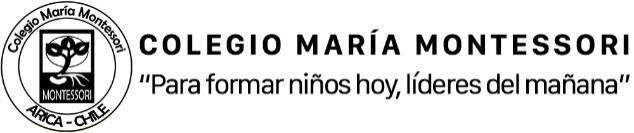 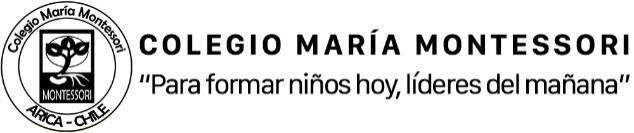 Lista de Útiles Escolares 4º Básicos  2021Estimado Apoderado,A continuación se darán a conocer los materiales que utilizarán el año 2021. Como equipo de profesoras les solicitamos que utilicen los mismos cuadernos del 2020 y en la medida que se vayan ocupando lo cambie.Tenga presente que, para cada útil escolar, libros y otros deben poseer la identificación del alumno. Contar con las herramientas necesarias favorecerá al desarrollo de los aprendizajes en cada una de las asignaturas. 1.- ÚTILES POR ASIGNATURA  2.- ÚTILES PARA EL ESTANTE    3.- ÚTILES PARA EL ESTUCHE 4.- ÚTILES QUE DEBEN TENER EN CASA:PLAN LECTOR CUARTOS BÁSICOS 2021.Estimados apoderados, el plan lector para el año 2021 se encuentra de manera digital en la Biblioteca Digital Escolar.ASIGNATURA ÚTILES ESCOLARES LENGUAJE 1 Cuaderno college de 100 hojas cuadro grande, forro rojo.INGLÉS 1 Cuaderno college de 100 hojas cuadro grande forro morado.MATEMÁTICA 1 Cuaderno college de 100 hojas cuadro grande, forro azul.HISTORIA 1 Cuaderno college de 100 hojas cuadro grande, forro café. CIENCIAS NATURALES 1 Cuaderno college de 100 hojas cuadro grande, forro verde. RELIGIÓN 1 Cuaderno college 80 hojas, forro blanco.ARTES VISUALES1 Cuaderno universitario 100 hojas croquis.CARPETA 1 Carpeta roja.1 Sobre de cartulinas Plumones de pizarra: 1 color rojo, 1 negros, 1 azul.1 block chico 2 barras de silicona.2 Lápices grafito.1 Pegamentos en barra tamaño mediano.1 set de papel lustre (9,5x9,5)Lápiz grafito de buena calidad Pegamento en barra  mediano Goma de borrar Tijera punta roma.Lápiz bicolor Sacapunta con depósito Lápices de colores de madera.Regla 20 cm.Plumones de colores (opcional)hojas de oficio de color   1 block chico hojas de oficio blancas Set de reglas geométrica.1 Sobre de cartulinas 1 cola fría tamaño mediano.2 set de papel lustre (9,5x9,5)CompásTempera de 12 colores.2 pinceles:Punta redonda nº 8.Punta paleta nº 6.1 caja de plasticina.1 caja transparente de 8 litros, con tapa.1 caja de lápices de cera.FechasTítuloAutor1er  periodoCielografía de ChileFloridor Pérez 1er  periodoLas memorias de HugoMaría José Ferrada2do periodoEl libro de las maravillas, cuentos de Tanglewood.Nathaniel Hawthorne.2do periodoLa travesía AzulNacho Fernández 